ЗАТВЕРДЖЕНО Наказом Міністерстваекономічного розвиткуі торгівлі України 15.09.2014 № 1106ЗМІНИ ДО РІЧНОГО ПЛАНУ ЗАКУПІВЕЛЬ на   2015   рікКомунальний заклад освіти «Верхньодніпровський навчально-реабілітаційний центр» Дніпропетровської обласної ради», 20198381(найменування замовника, код за ЄДРПОУ)Затверджений рішенням комітету з конкурсних торгів від 01.10.2015р. №148Заступник голови комітету з конкурсних 10.6^)% ^."'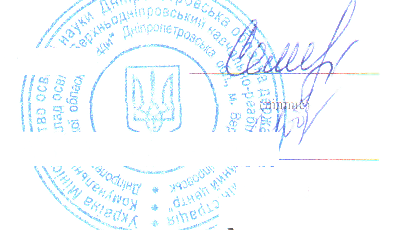     Секретар комітету з конкурсних торГО. А.СеменченкоІ.В. ЦаберябаПредмет закупівліКод КЕКВ (длябюджетнихкоштів)Очікувана вартість предмета закупівліПроцедура закупівліОрієнтовнийпочатокпроведенняпроцедури закупівліПриміткиІ23456Код 35.30.1 - Пара та гаряча вода;постачання пари та гарячої води (послуги з теплопостачання та підігріву гарячої води)2271590525,13 ( в т. р. ПДВ)(П’ятсот дев’яносто тисячп’ятсот двадцять п’ять грн. 13коп.)Переговорна процедуразакупівліЖовтень 